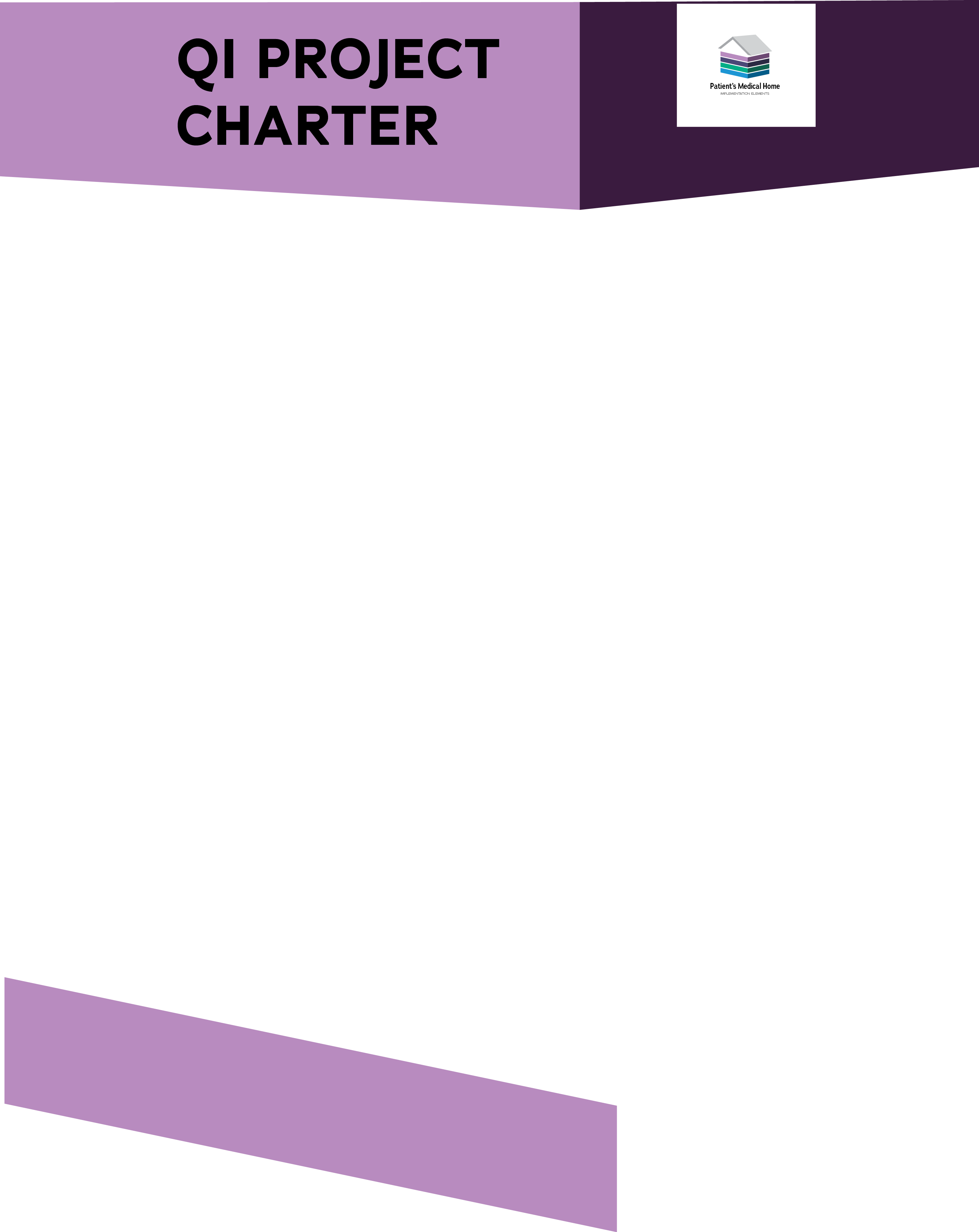 Project Title:Project Title:Team Leader:Executive Sponsor:Team Member Names:Position & Organization or Site:Patients Who Will Benefit:Types of Clinical & Administrative Staff Involved:Staff Benefits:Problem/ Opportunity Statement: (What’s wrong with quality?)Problem/ Opportunity Statement: (What’s wrong with quality?)Aim Statement: (What are we trying to accomplish? Numerical target for improvement, over what time?)Aim Statement: (What are we trying to accomplish? Numerical target for improvement, over what time?)Measures: (How will we know if we are improving?) Outcome Measures:Process Measures: Balancing Measures:Measures: (How will we know if we are improving?) Outcome Measures:Process Measures: Balancing Measures: